2018 YILIERCİYES ÜNİVERSİTESİFAALİYETRAPORUDIŞ İLİŞKİLER OFİSİ BAŞKANLIĞIİÇİNDEKİLERÜST YÖNETİCİ SUNUŞUI- GENEL BİLGİLERA- Misyon ve VizyonB- Yetki, Görev ve SorumluluklarC- İdareye İlişkin Bilgiler1- Fiziksel Yapı2- Örgüt Yapısı3- Bilgi ve Teknolojik Kaynaklar4- İnsan Kaynakları5- Sunulan Hizmetler 6- Yönetim ve İç Kontrol Sistemi D- Diğer Hususlar II- AMAÇ ve HEDEFLER A- İdarenin Amaç ve Hedefleri B- Temel Politikalar ve Öncelikler C- Diğer Hususlar III- FAALİYETLERE İLİŞKİN BİLGİ VE DEĞERLENDİRMELER A- Mali Bilgiler 1- Bütçe Uygulama Sonuçları 2- Temel Mali Tablolara İlişkin Açıklamalar3- Mali Denetim Sonuçları 4- Diğer Hususlar B- Performans Bilgileri 1- Faaliyet ve Proje Bilgileri 2- Performans Sonuçları Tablosu 3- Performans Sonuçlarının Değerlendirilmesi 4- Performans Bilgi Sisteminin Değerlendirilmesi 5- Diğer Hususlar IV- KURUMSAL KABİLİYET ve KAPASİTENİNDEĞERLENDİRİLMESİ A- Üstünlükler B- Zayıflıklar C- Değerlendirme V- ÖNERİ VE TEDBİRLERBİRİM / ÜST YÖNETİCİ SUNUŞUDış İlişkiler Ofisi Başkanlığı, 5 akademik personeli, 4 idari personeli ve 3 sürekli işçi statüsünde çalışan personeli ve 1 hizmet alımı kapsamında çalışan personeli ile Rektörlüğe bağlı bir birim olarak hizmet vermektedir. Üniversitemiz Senatosu’nun 06.03.2014 tarih ve 04 sayılı toplantısında alınan 2014.004.031 No’lu kararı ile “Uluslararası Ofis Başkanlığı” adı altında Erasmus ve AKTS Koordinatörlüklerinin çalışmalarını yürütmekte olan birim; Mevlana, Farabi ve ÖYP Koordinatörlüklerinin de çatısı altına dâhil edilmesiyle “Dış İlişkiler Ofisi Başkanlığı” adı altında, Erasmus/Erasmus+, Avrupa Kredi Transfer Sistemi/Diploma Eki (AKTS/DE), Mevlana Değişim Programı, Farabi Değişim Programı ve Öğretim Üyesi Yetiştirme Programı (ÖYP) koordinatörlükleri kendi mevzuatları doğrultusunda Ofis’e bağlı olarak faaliyetletlerini sürdürmeye devam etmektedir.  -Üniversite yönetimi ile eşgüdüm halinde üniversitenin uluslararasılaşma stratejisini hazırlamak, bu stratejiyi gerektiğinde gözden geçirmek ve yetkileri dâhilinde uygulamak,-Yurtiçi ve yurtdışındaki üniversiteler, üniversitelere bağlı birimler, araştırma merkezleri ve benzeri kurumlarla öğretim elemanı değişimi; her düzeyde öğrenci değişimi ve idari personel değişimi gerçekleştirmek için gerekli girişimlerde bulunmak; bu amaçla ikili ve çok taraflı işbirlikleri kurmak, sürdürmek ve geliştirmek,-Yurtiçi ve yurtdışındaki üniversiteler, üniversitelere bağlı birimler, araştırma merkezleri ve benzeri kurumlarla ortak eğitim programlarının açılması için gerekli çalışmalara destek olmak; eğitim ve akademik amaçlı ikili ve çok taraflı işbirlikleri kurmak, bu işbirliklerinin sürdürülmesi ve geliştirilmesine katkıda bulunmak,-Ofis’in sorumluluk alanı içerisinde yer alan değişim programları ve projeleri dâhilinde Üniversite’ye belirli bir süre için gelen öğrencilerin/öğretim elemanlarının değişim faaliyetlerini gerçekleştirebilmeleri için gerekli işlemleri yapmak,-Ofis’in sorumluluk alanı içerisinde yer alan değişim programları ve projeleri dâhilinde Üniversite’den belirli bir süre için yurtdışındaki üniversitelere giden öğrencilerin/öğretim elemanlarının değişim faaliyetlerini gerçekleştirebilmeleri için gerekli işlemleri yapmak,-Yurtdışında veya yurtiçinde düzenlenen ofis faaliyetlerini ilgilendiren toplantılar ile eğitim, araştırma ve tanıtım fuarlarına katılmak ve ilgili birimleri bilgilendirmek,-Faaliyet alanına giren konularla ilgili değişim programı, staj, proje, kongre, konferans gibi eğitim ve öğrenimle ilgili fırsatların öğrencilere ve öğretim elemanlarına duyurulmasını ve tanıtılmasını sağlamak,-Yurtdışından veya yurtiçindeki yabancı misyon şefliklerinden ve temsilciliklerinden Üniversite’ye yapılacak ziyaretlerin verimli olması için Üniversite’nin diğer ilgili birimleriyle gerekli çalışmaların eşgüdümünü sağlamak,-Üniversite’nin yurtdışındaki kurumlarla yapacağı her türlü yazışmaya ve iletişime destek vermek,-Üniversite’de gerçekleşecek faaliyet alanı ile ilgili öğrenci etkinliklerine destek vermek,-Üniversitenin yurtiçi ve yurtdışındaki kurumlarla yapacağı her türlü ortak eğitim ve araştırma amaçlı faaliyetlerine destek olmak, iletişim kurulması ve geliştirilmesine katkıda bulunmak Dış İlişkiler Ofisi Başkanlığı’nın çalışmalarını oluşturmaktadır.Prof. Dr. Şahin YILDIRIM                                                                                      BaşkanI- GENEL BİLGİLERA. Misyon ve VizyonMisyonErciyes Üniversitesi’nin uluslararasılaşma stratejisine paralel olarak Avrupa Birliği Eğitim ve Gençlik Programları kapsamında öğrenci ve personel değişimi, YÖK bütçesinin mevcut veya yeni açılacak tertiplerine kaydedilen ödenekten Mevlana Değişim Programı kapsamında öğrenci ve personel değişimi, yurtdışındaki üniversitelerle olan hali hazırdaki ilişkilerini yürütmek, yeni işbirlikleri tesis etmek, yabancı ülkelerden üniversitemize öğrenim görmek üzere gelen öğrencilere oryantasyon eğitimi sağlamak, bu öğrencilerin akademik, sosyal ve kültürel yönlerden üniversitemize, şehrimize ve ülkemize uyumlarını kolaylaştırmak amacıyla sosyal ve kültürel etkinlikler düzenlemek, ÖYP ve Farabi Programı kapsamında yapılan değişim faaliyetlerini yürütmektir. VizyonErciyes Üniversitesi’nin ulusal ve uluslararası alanda her yönüyle yüksek nitelikli bir üniversite olarak kabul görmesi ve gerek değişim öğrencileri gerekse tam zamanlı yabancı öğrenciler tarafından en çok tercih edilen üniversiteler arasında üst sıralarda yerini alması.B. Yetki, Görev ve Sorumluluklara)Üniversite yönetimi ile eşgüdüm halinde üniversitenin uluslararasılaşma stratejisini hazırlamak, bu stratejiyi gerektiğinde gözden geçirmek ve yetkileri dahilinde uygulamak,b)Yurtiçi ve yurtdışındaki üniversiteler, üniversitelere bağlı birimler, araştırma merkezleri ve benzeri kurumlarla öğretim elemanı değişimi; her düzeyde öğrenci değişimi ve idari personel değişimi gerçekleştirmek için gerekli girişimlerde bulunmak; bu amaçla ikili ve çok taraflı işbirlikleri kurmak, sürdürmek ve geliştirmek,c)Yurtiçi ve yurtdışındaki üniversiteler, üniversitelere bağlı birimler, araştırma merkezleri ve benzeri kurumlarla ortak eğitim programlarının açılması için gerekli çalışmalara destek olmak; eğitim ve akademik amaçlı ikili ve çok taraflı işbirlikleri kurmak, bu işbirliklerinin sürdürülmesi ve geliştirilmesine katkıda bulunmak,ç)Ofis’in sorumluluk alanı içerisinde yer alan değişim programları ve projeleri dâhilinde Üniversite’ye belirli bir süre için gelen öğrencilerin/öğretim elemanlarının değişim faaliyetlerini gerçekleştirebilmeleri için gerekli işlemleri yapmak,d)Ofis’in sorumluluk alanı içerisinde yer alan değişim programları ve projeleri dâhilinde Üniversite’den belirli bir süre için yurtdışındaki üniversitelere giden öğrencilerin/öğretim elemanlarının değişim faaliyetlerini gerçekleştirebilmeleri için gerekli işlemleri yapmak,e)Avrupa Kredi Transfer Sistemi (AKTS) ve Diploma Eki (DE) uygulamalarına Üniversite’nin uyum sağlaması ve bu etiketleri alması için gerekli çalışmalara destek vermek,f)Yurtdışında veya yurtiçinde düzenlenen ofis faaliyetlerini ilgilendiren toplantılar ile eğitim, araştırma ve tanıtım fuarlarına katılmak ve ilgili birimleri bilgilendirmek,g)Faaliyet alanına giren konularla ilgili değişim programı, staj, proje, kongre, konferans gibi eğitim ve öğrenimle ilgili fırsatların öğrencilere ve öğretim elemanlarına duyurulmasını ve tanıtılmasını sağlamak,h)Yurtdışından veya yurtiçindeki yabancı misyon şefliklerinden ve temsilciliklerinden Üniversite’ye yapılacak ziyaretlerin verimli olması için Üniversite’nin diğer ilgili birimleriyle gerekli çalışmaların eşgüdümünü sağlamak,ı)Üniversite’nin yurtdışındaki kurumlarla yapacağı her türlü yazışmaya ve iletişime destek vermek,i)Üniversite’de gerçekleşecek faaliyet alanı ile ilgili öğrenci etkinliklerine destek vermek,j)Üniversitenin yurtiçi ve yurtdışındaki kurumlarla yapacağı her türlü ortak eğitim ve araştırma amaçlı faaliyetlerine destek olmak, iletişim kurulması ve geliştirilmesine katkıda bulunmak.C. İdareye İlişkin Bilgiler1- Hizmet Alanları (Yapı İşleri ve Teknik Daire Başkanlığı’ndan alınacak bilgiler ile tüm birimler dolduracaktır.)2- Örgüt Yapısı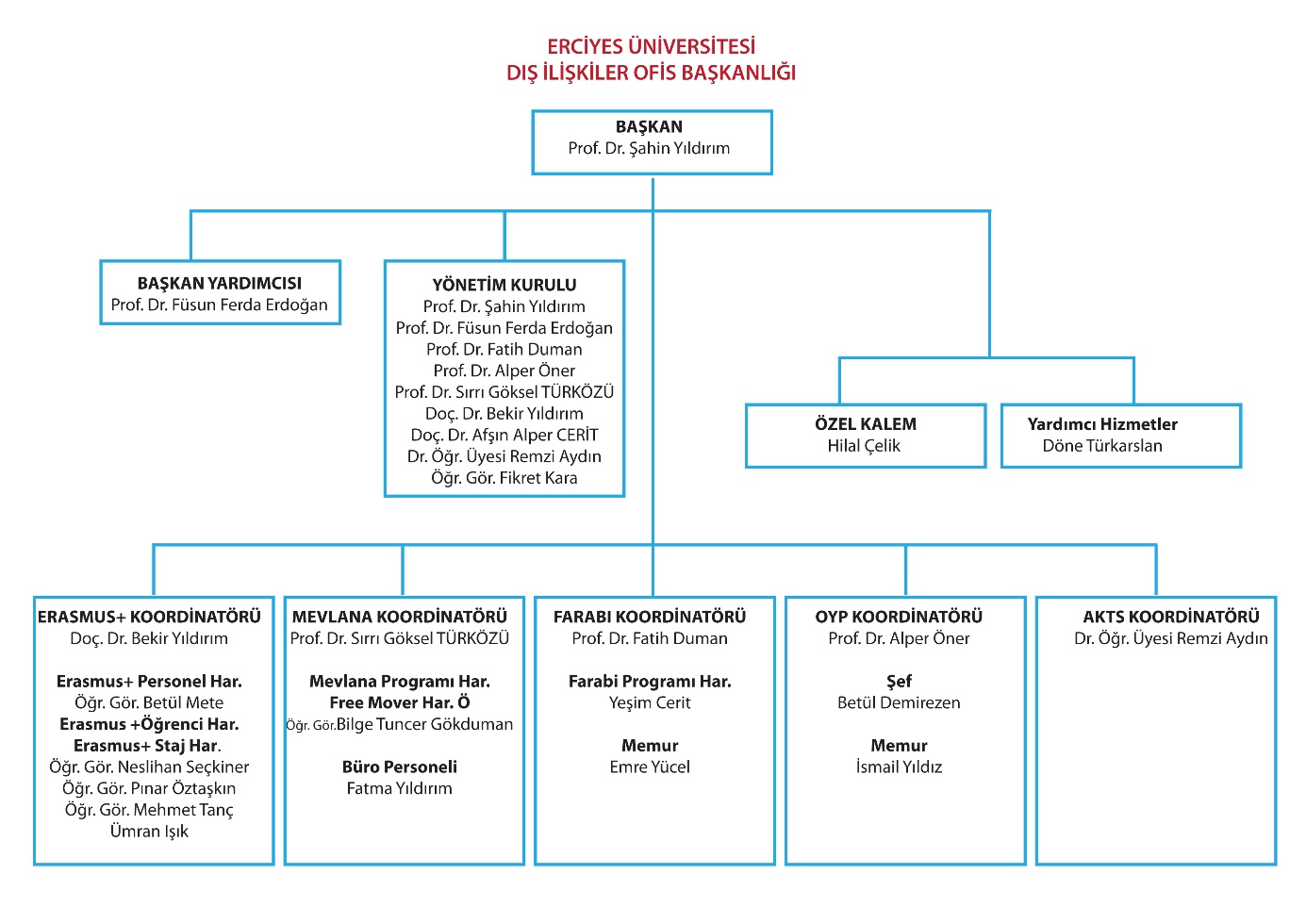 3- Bilgi ve Teknolojik Kaynaklar3.1- Bilgisayarlar (Donanım Altyapısı)3.4- Diğer Bilgi ve Teknolojik Kaynaklar4- İnsan KaynaklarıDış İlişkiler Ofisi Başkanlığı, 5 akademik personeli, 4 idari personeli, 3 sürekli işçi statüsende çalışan personeli, 1 Hizmet alımı kapsamında çalışan personeli ve 1 kısmi zamanlı öğrenci ile Rektörlüğe bağlı bir birim olarak hizmet vermektedir. Koordinatörlükler ve görevli personel unvanları aşağıdaki tablodadır.4.1- Akademik PersonelAkademik Personel4.2- Akademik Personelin Yaş İtibariyle Dağılımı4.3- İdari Personelin Eğitim Durumu*(Hizmet alımı ve Sürekli İşçiler dahil edilmiştir.)4.9- İdari Personelin Hizmet Süreleri**(Hizmet Alımı  ve Sürekli İşçiler dahil edilmiştir.)4.10- İdari Personelin Yaş İtibariyle Dağılımı**(Hizmet Alımı ve Sürekli İşçiler dahil  edilmiştir.)5- Sunulan HizmetlerErasmus + Öğrenci ve Personel HareketliliğiMevlana Değişim ProgramıFarabi Değişim ProgramıOYP Değişim Programı6- Yönetim ve İç Kontrol SistemiDış İlişkiler Ofisi çatısı altında hizmet veren tüm değişim programları, Koordinatörlük olarak çalışmakta olup ilgili programın yönetmeliklerine tabidir.II- AMAÇ ve HEDEFLERA. İdarenin Amaç ve HedefleriB. Temel Politikalar ve ÖnceliklerB.1.Kurumun Temel DeğerleriAtatürk İlkeleriFırsat eşitliğiİfade özgürlüğüHukukun üstünlüğüİnsan haklarıToplumsal değerlerBilimsel etik kurallarYaratıcı düşünceSürekli gelişmeYaşam boyu öğrenmeÜretilen bilgi ve hizmette kaliteÇalışma Hayatının KalitesiKatılımcı yönetim anlayışıÇalışanlar, öğrenciler ve diğer paydaşların memnuniyetiPerformansa dayalı insan kaynakları değerlendirmesiÇevreye duyarlılıkErciyes Üniversitelilik kimliğiBirlikte Yaşama KültürüÇalışmalarda İşbirliğiB.2. Kurumun Varsayımları	Stratejik plan hazırlanırken, bu planın uygulanacağı beş yıllık süreçte;	1.Üniversitede;a. Stratejik planlama sürecinin üniversite yönetiminin desteği ve üniversite paydaşlarının katılımıyla sağlıklı bir şekilde yürütüleceği,b. Üniversiteye ayrılan devlet bütçesinin azalmayacağı,c. Üniversiteye alınacak öğrenci sayısında önemli bir artış olmayacağı	2. Türk Milli Eğitim Sisteminde;a. Ezbere dayalı eğitim sisteminin değiştirilmesi yolunda çaba gösterileceği,  b. Eğitimde kaliteyi artırma çabalarının yapılacağı,	3. Türk Yükseköğretim Sisteminde;	a. YÖK ve üniversite yapılanmasının ve ilişkilerinin köklü bir değişikliğe uğramayacağı,	b. Avrupa Birliği’nin eğitim uyum çalışmaları çerçevesinde yürütülen Bologna çalışmalarının devam edeceği ve tamamlanacağı,	4. Türkiye’de;		a. Siyasi ve ekonomik istikrar ortamının korunacağı,	b. Bütçeden eğitim-öğretim ve bilimsel araştırma çalışmalarına ayrılan payın 		azalmayacağı,	c. Avrupa Birliğine üyelik sürecinin kesintiye uğramadan devam edeceği,	5. Dünyada;	a. Kültür ve medeniyetler arası işbirliğinin devam edeceği,	b. Gelişmiş ülkelerdeki saygın eğitim-öğretim kurumlarında eğitim görme ve 	araştırma yapma olanaklarının azalmayacağı varsayılmıştır.B.3. Kurumun Politikaları	Üniversitemizin temel politikaları şunlardır:Bilimsel araştırmaların desteklenmesinde bilime katkı sağlayacak, evrensel		niteliğe sahip ve paydaşlara yararlı olacak bilgi ve teknoloji üretimini dikkate 		almak.Eğitim-öğretimde evrensel standartları dikkate almak.Erciyes Üniversitelilik bilincini yerleştirmek.Personel atama ve yükseltmelerinde, akademik ve idari personel atama ve 		yükseltilme kriterlerini sürekli geliştirmek.Bölgenin tarihî, kültürel, çevresel ve doğal özelliklerinin korunması ve önplana 		çıkarılmasına katkıda bulunmak.Katılımcı yönetim anlayışını benimsemek.Başarılı öğrenci ve personeli teşvik etmek.Yeni yatırımlarda hayırseverlerin desteğini almak.III- FAALİYETLERE İLİŞKİN BİLGİ VE DEĞERLENDİRMELERA- Mali BilgilerDış İlişkiler Ofisi Başkanlığı’nın kendine ait özel bir bütçesi bulunmamaktadır. Ofis bünyesinde yürütülen değişim programlarının ilgili kurum tarafından üniversitemizin kullanımına tahsis edilen bütçesi hareketlilik faaliyetleri için hak kazananlara dağıtılmaktadır.B- Performans BilgileriFaaliyet ve Proje BilgileriÖğrenci değişim programından faydalanan öğrenci sayısının artırılmasıÖğrenci değişim programı ile yurt dışına giden öğrenci sayısı Öğrenci değişim programı ile yurt dışından gelen öğrenci sayısı Öğrenci değişim programı ile yurtiçi giden öğrenci sayısı Öğrenci değişim programı ile yurtiçi gelen öğrenci sayısı Personel değişim programı ile giden personel sayısıPersonel değişim programı ile gelen personel sayısı2018 yılında yurtiçi ve yurtdışında gerçekleştirilen etkinlik ve toplantılar;-19-23 Şubat 2018 tarihleri arasında KAJAANIN AMMATTIKORKEAKOULU Uygulamalı Bilimler Üniversitesi tarafından KAJAANIN, Finlandiya’da gerçekleştirilen KAMK’s Uluslararası Hafta Etkinliğine katılındı.-04-10 Mart 2018 tarihleri arasında Vilnius Uygulamalı Bilimler Üniversitesi tarafından Vilnius, Litvanya’da gerçekleştirilen Uluslararası Hafta Etkinliğine katılındı.-12-15 Mart 2018 tarihleri arasında  Erasmus+ Programı kapsamında VIA University College, Aaurhus Danimarka’da gerçekleştirilen staff haftası etkinliğine katılındı.-Erasmus+ Programı faaliyetlerinden Yükseköğretimde Bireylerin Öğrenme Hareketliliği kapsamında 16 Nisan 2018 tarihinde Avrupa Birliği ve Gençlik Programları Merkezi Başkanlığı Yüksek Öğretim Koordinatörlüğü tarafından Ankara’da düzenlenen toplantıya katılındı.-09-13 Nisan 2018 tarihleri arasında  Erasmus+ Programı kapsamında SIAULIAI State Collage, Siauliai Litavanya’da gerçekleştirilen staff haftası etkinliğine katılındı.-9-13 Nisan 2018 tarihleri arasında Kololanyi Janos University Of Applied Science üniversitesi Budepeste/Macaristan düzenlenen 8th International Week adlı etkinliğe katılındı.-22-27 Nisan 2018 tarihleri arasında Litvanya’nın Klaipeda şehrinde bulunan Klaipeda Uygulamalı Bilimler Üniversitesi tarafından gerçekleştirilen Uluslararası hafta etkinliğine katılındı.-12-20 Mayıs 2018 tarihleri arasında Romanya’nın Sibiu şehrinde bulunan Lucian Blaga University of Sibiu tarafından gerçekleştirilen Uluslararası hafta etkinliğine katılındı.-13-19 Mayıs 2018 tarihleri arasında Litvanya’nın Klaipeda şehrinde bulunan Lithuanian Maritime Academy tarafından gerçekleştirilen Uluslararası hafta etkinliğine katılındı.-21-25 Mayıs 2018 tarihleri arasında Polonya’nın Szczecin şehrinde bulunan Szczecin  Üniversitesi tarafından gerçekleştirilen Uluslararası hafta etkinliğine katılındı.-01-08 Temmuz 2018 tarihleri arasında Polonya’nın Krakow şehrinde bulunan Jagiellonian  Üniversitesi tarafından gerçekleştirilen Uluslararası hafta etkinliğine katılındı.-02-03 Temmuz 2018 tarihleri arasında Avrupa Birliği Bakanlığı Avrupa Birliği Eğitim ve Gençlik Programları Merkez Başkanlığı Yüksek Öğretim Koordinatörlüğü tarafından Ankara'da düzenlenen Proje Yönetim Toplantısına katılındı.-04-09 Eylül 2018 tarihleri arasında Slovakya’nın Bystrica şehrinde bulunan Matej Bel  Üniversitesi tarafından gerçekleştirilen Uluslararası hafta etkinliğine katılındı.-24-28 Eylül 2018 tarihleri arasında Letonya’nın Riga şehrinde bulunan Alberta Koledza  Üniversitesi tarafından gerçekleştirilen Uluslararası hafta etkinliğine katılındı.-14-19 Ekim 2018 tarihleri arasında Almanya’nın Düsseldorf şehrinde bulunan University of Applied Science and Arts, Dortmund tarafından gerçekleştirilen Uluslararası hafta etkinliğine katılındı.-04-10 Kasım 2018 tarihleri arasında Estonya’nın Tallinn şehrinde bulunan TTK University of Applied Science tarafından gerçekleştirilen Uluslararası hafta etkinliğine katılındı.-03 Aralık 2018 tarihinde Avrupa Birliği Bakanlığı Avrupa Birliği Eğitim ve Gençlik Programları Merkez Başkanlığı Yüksek Öğretim Koordinatörlüğü tarafından Ankara'da düzenlenen yılsonu değerlendirme toplantısına katılındı.-20 Aralık 2018 tarihinde Avrupa Birliği Bakanlığı Avrupa Birliği Eğitim ve Gençlik Programları Merkez Başkanlığı Hukuk İşleri Koordinatörlüğü tarafından Ankara'da düzenlenen "Danışma Kurulu 2018 Yılı Toplantısına" katılındı.AnlaşmalarErasmus + Değişim Programı kapsamında yapılan anlaşmalar;Mevlana Değişim Programı kapsamında yapılan anlaşmalar;IV- KURUMSAL KABİLİYET ve KAPASİTENİN DEĞERLENDİRİLMESİBu bölümde idarelerin, teşkilat yapısı, organizasyon yeteneği, teknolojik kapasite unsurları açısından içsel durum değerlendirmesi sonuçlarına ve yıl içinde tespit edilen üstün ve zayıf yönlere yer verilir.Stratejik planı olan idareler, stratejik plan çalışmalarında kuruluş içi analiz çerçevesinde tespit ettikleri güçlü- zayıf yönleri hakkında faaliyet yılı içerisinde kaydedilen ilerlemelere ve alınan önlemlere yer verirler.A- ÜstünlüklerDış İlişkiler Ofisi Başkanlığı’nın yürüttüğü faaliyetler nedeniyle uluslararası ve ulusal alanda çok sayıda üniversiteyle bağlantısı bulunmaktadır. Fiziksel olanakları yeterli olup, nitelikli personelle çalışmakta ve üniversite yönetimi tarafından desteklenmektedir. Üniversitemiz, programlarının çeşitliliği, akademisyen ve öğrenci sayısıyla büyük bir üniversitedir. Ayrıca şehrimizin konaklama, ulaşım vb. altyapısının yeterli olması ve Kapadokya turizm bölgesine yakınlığı da avantaj teşkil etmektedir. Sözü edilen güçlü yönler ve fırsatlar kullanılarak çok yönlü ve güçlü konsorsiyumlar oluşturulabilir.B- ZayıflıklarDış İlişkiler Ofisi Başkanlığı’nın kendine ait özel bir bütçesi bulunmamaktadır. Erasmus Hareketliliği kapsamında gelen Erasmus öğrenci sayısı giden sayısına göre oldukça düşüktür. Bunun başlıca sebepleri, üniversitemizde yabancı dilde verilen ders sayısının azlığı ve Kayseri’de uluslararası gençlere yönelik sosyal ve kültürel etkinliklerin yetersiz oluşudur. Bu sebepler, Dış İlişkiler Ofisi’nin faaliyetlerini etkin bir biçimde gerçekleştirmesinin önünde tehdit olarak bulunmaktadır. C- DeğerlendirmeDeğişim programları için her yıl yapılan öğrenci başvuru sayılarında meydana gelen artışlardan da anlaşılacağı gibi, öğrenci değişim programlarına gösterilen rağbet artmıştır. Ayrıca Erciyes Üniversitesi’nin bir araştırma üniversitesi olma yolunda gelişim göstermesi, akademik birimlerce yapılan anlaşma protokollerinin sayı ve çeşitliliğinin de artmasına olanak sağlamıştır.V- ÖNERİ VE TEDBİRLER1. Harcama Yetkilisinin İç Kontrol Güvence BeyanıBirim faaliyet raporunda aşağıda örneği yer alan ve harcama yetkilisi tarafından imzalanan "İç Kontrol Güvence Beyanı" eklenir.İÇ KONTROL GÜVENCE BEYANIHarcama yetkilisi olarak yetkim dahilinde;Bu raporda yer alan bilgilerin güvenilir, tam ve doğru olduğunu beyan ederim.Bu raporda açıklanan faaliyetler için idare bütçesinden harcama birimimize tahsis edilmiş kaynakların etkili, ekonomik ve verimli bir şekilde kullanıldığını, görev ve yetki alanım çerçevesinde iç kontrol sisteminin idari ve mali kararlar ile bunlara ilişkin işlemlerin yasallık ve düzenliliği hususunda yeterli güvenceyi sağladığını ve harcama birimimizde süreç kontrolünün etkin olarak uygulandığını bildiririm. Bu güvence, harcama yetkilisi olarak sahip olduğum bilgi ve değerlendirmeler, iç kontroller, iç denetçi raporları ile Sayıştay raporları gibi bilgim dahilindeki hususlara dayanmaktadır.[7] Burada raporlanmayan, idarenin menfaatlerine zarar veren herhangi bir husus hakkında bilgim olmadığını beyan ederim.                                                                                                                                                                            Kayseri-18/01/2019                                                                                          Prof. Dr.Şahin YILDIRIM                                                                                                       BaşkanHizmet AlanlarıOfis SayısıAlan (m²)Kullanan Kişi Sayısıİdari Personel Hizmet Alanları8     400 m2 civarında          19 KişiToplamAdetAdetAdetAdetToplamEğitim AmaçlıHizmet Amaçlıİdari AmaçlıAraştırma AmaçlıToplamSunucularMasa Üstü Bilgisayar Sayısı3232Taşınabilir Bilgisayar Sayısı1010ToplamCinsiİdari Amaçlı(Adet)Eğitim Amaçlı(Adet)Araştırma Amaçlı(Adet)Projeksiyon3Slayt makinesiTepegözEpiskopBarkot YazıcıBarkot OkuyucuBaskı makinesiTeksir MakinesiFotokopi makinesi3Faks3Fotoğraf makinesiKameralar4Televizyonlar1Tarayıcılar1Müzik SetleriMikroskoplarDVD lerDIŞ İLİŞKİLER OFİSİ BŞK. BAĞLI KOORDİNATÖRLÜKAKADEMİKİDARİİDARİSÜREKLİİŞÇİHİZMETALIMIKISMI ZAMANLIÖĞRENCİDIŞ İLİŞKİLER OFİSİ BŞK. BAĞLI KOORDİNATÖRLÜKÖğr. GörŞefMemurDış İlişkiler Ofisi  Bşk21Erasmus41Mevlana11Farabi11ÖYP11UNVANLAR İTİBARİ İLE AKADEMİK PERSONEL SAYISIUNVANLAR İTİBARİ İLE AKADEMİK PERSONEL SAYISIUNVAN2018ProfesörDoçentYardımcı DoçentÖğretim GörevlisiOkutmanAraştırma GörevlisiÖğretim Görevlisi5ÇeviriciEğitim-Öğretim PlanlamacısıTOPLAMAkademik Personelin Yaş İtibariyle DağılımıAkademik Personelin Yaş İtibariyle DağılımıAkademik Personelin Yaş İtibariyle DağılımıAkademik Personelin Yaş İtibariyle DağılımıAkademik Personelin Yaş İtibariyle DağılımıAkademik Personelin Yaş İtibariyle DağılımıAkademik Personelin Yaş İtibariyle Dağılımı21-25 Yaş26-30 Yaş31-35 Yaş36-40 Yaş41-50 Yaş51- ÜzeriKişi Sayısı221Yüzde%40%40%20İdari Personelin Eğitim Durumu*İdari Personelin Eğitim Durumu*İdari Personelin Eğitim Durumu*İdari Personelin Eğitim Durumu*İdari Personelin Eğitim Durumu*İdari Personelin Eğitim Durumu*İlköğretimLiseÖn LisansLisansY.L. ve Dokt.Kişi Sayısı1142Yüzdeİdari Personelin Hizmet Süresiİdari Personelin Hizmet Süresiİdari Personelin Hizmet Süresiİdari Personelin Hizmet Süresiİdari Personelin Hizmet Süresiİdari Personelin Hizmet Süresiİdari Personelin Hizmet Süresi1 – 3 Yıl4 – 6 Yıl7 – 10 Yıl11 – 15 Yıl16 – 20 Yıl21 - ÜzeriKişi Sayısı1421Yüzdeİdari Personelin Yaş İtibariyle Dağılımıİdari Personelin Yaş İtibariyle Dağılımıİdari Personelin Yaş İtibariyle Dağılımıİdari Personelin Yaş İtibariyle Dağılımıİdari Personelin Yaş İtibariyle Dağılımıİdari Personelin Yaş İtibariyle Dağılımıİdari Personelin Yaş İtibariyle Dağılımı21-25 Yaş26-30 Yaş31-35 Yaş36-40 Yaş41-50 Yaş51- ÜzeriKişi Sayısı3131YüzdeSTRATEJİK AMAÇLARSTRATEJİK HEDEFLERSTRATEJİK HEDEFLEREğitim-Öğretim Stratejik AmaçlarıEğitim-Öğretim Stratejik HedefleriEğitim-Öğretim Stratejik HedefleriEğitimde uluslararası işbirliğinin sağlanması12018 yılında yurtdışındaki üniversitelerle özel protokoller yaparak uluslararası ortak eğitim programlarının açılması.Eğitimde uluslararası işbirliğinin sağlanması2ERASMUS ve Mevlana gibi uluslararası öğrenci değişim programından faydalanan öğrenci sayısının %10 artırılması.Eğitimde uluslararası işbirliğinin sağlanması3Farabi değişim programı çerçevesinde yurtiçindeki diğer yükseköğretim kurumları ile olan öğrenci değişim sayılarının %10 artırılması.2016-20172017-2018Öğrenci değişim programı (ERASMUS) ile yurt dışına giden öğrenci sayısı2242382016-20172018Öğrenci değişim programı (MEVLANA) ile yurt dışına giden öğrenci sayısı8242016-20172018Öğrenci değişim programı (FREE-MOVER) ile yurt dışına giden öğrenci sayısı1472016-20172017-2018Öğrenci değişim programı (ERASMUS) ile yurt dışından gelen öğrenci sayısı212016-20172018Öğrenci değişim programı (MEVLANA) ile yurt dışından gelen öğrenci sayısı23FARABİ2016-20172017-20188254FARABİ2016-20172017-201860532016-20172017-2018Personel değişim programı (ERASMUS) ile yurt dışına giden personel sayısı23202016-20172017-2018Personel değişim programı (ERASMUS) ile yurt dışından gelen personel sayısı492016-20172018Personel değişim programı (MEVLANA) ile yurt dışından gelen personel sayısı-1Sıra NoÜlkeÜniversiteBaşlangıç DönemiBitiş Dönemi1Çek CumhuriyetiVeterinární A Farmaceutická Univerzita V Brno2014 - 20152020 - 20212LitvanyaVilniaus Universitetas2016 - 20172020 - 20213RomanyaUniversitatea Din Bucuresti2015 - 20162019 - 20204HırvatistanSVEUCILISTE JOSIPA JURJA STROSSMAYERA U OSIJEKU2016 - 20172020 - 20215MacaristanKodolányi János Föiskola2016 - 20172020 - 20216PolonyaUniversity of Silesia in Katowice2014 - 20152019 - 20207AlmanyaUniversität Zu Köln2014 - 20152020 - 20218EstonyaTallinna Ülikool2014 - 20152019 - 20209BulgaristanSofiiki Universitet ''Sveti Kliment Ohridski'''2014 - 20152019 - 202010MacaristanPécsi Tudományegyetem2014 - 20152019 - 202011YunanistanUniversity of Thessaly2015 - 20162020 - 202112AlmanyaWestfälische Wilhelms-Universität Münster2014 - 20152019 - 202013RomanyaUniversitatea ''Dunarea De Jos'' Din Galati'2014 - 20152020 - 202114AvusturyaPädagogische Hochschule Vorarlberg2014 - 20152019 - 202015AlmanyaUniversität Bielefeld2014 - 20152020 - 202116Slovak CumhuriyetiTrnavská Univerzita V Trnave2014 - 20152020 - 202117DanimarkaUniversity College Absalon2014 - 20152019 - 202018PolonyaUTP-University of Science and Technology2014 - 20152019 - 202019PolonyaUniversity of Gdansk2014 - 20152020 - 202120İtalyaUniversità Degli Studi Di Perugia2014 - 20152019 - 202021PolonyaPoznan University of Life Sciences2015 - 20162019 - 202022AlmanyaTechnische Hochschule Nürnberg Georg Simon Ohm2015 - 20162019 - 202023AlmanyaHochschule Niederrhein, Niederrhein University Of Applied Sciences2014 - 20152020 - 202124Slovak CumhuriyetiUniverzita Pavla Jozefa Safarika  V Kosiciach2015 - 20162020 - 202125MacaristanDebreceni Egyetem2015 - 20162020 - 202126YunanistanUniversity of West Attica2017 - 20182020 - 202127İtalyaConservatorio Statale Di Musica"NICCOLÒ PAGANINI"2015 - 20162019 - 202028İtalyaCONSERVATORIO DI MUSICA GIUSEPPE MARTUCCI SALERNO2015 - 20162019 - 202029İtalyaConservatorio Statale Di Musica Domenico Cimarosa - Avellino2015 - 20162019 - 202030PortekizISEC - Instituto Superior de Educação e Ciências2015 - 20162019 - 202031PolonyaMilitary University of Technology2014 - 20152020 - 202132İspanyaUniversitat Politècnica De Cataluña2014 - 20152019 - 202033PolonyaWar Studies University2014 - 20152019 - 202034PolonyaRzeszow University of Technology2014 - 20152019 - 202035PolonyaKielce University of Technology2014 - 20152020 - 202136PolonyaUniversity of Lodz2014 - 20152020 - 202137İtalyaUniversita' Degli Studi Di Foggia2014 - 20152019 - 202038AlmanyaFriedrich-Alexander-Universität Erlangen-Nürnberg2014 - 20152020 - 202139AlmanyaHochschule für angewandte Wissenschaften Würzburg-Schweinfurt2014 - 20152019 - 202040YunanistanPanepistimio Ioanninon2014 - 20152020 - 202141RomanyaUniversitatea ''Spiru Haret'''2017 - 20182020 - 202142PolonyaUTP-University of Science and Technology2014 - 20152020 - 202143Çek CumhuriyetiUniverzita Tomáse Bati Ve Zline2015 - 20162020 - 202144İtalyaUniversita' Degli Studi Di Napoli ''Parthenope'''2015 - 20162019 - 202045MacaristanSzéchenyi István Egyetem2014 - 20152019 - 202046BelçikaHogeschool PXL2014 - 20152020 - 202147RomanyaUniversitatea ''Lucian Blaga'' Din Sibiu'2014 - 20152020 - 202148PolonyaCollege of Social and Media Culture2014 - 20152020 - 202149AlmanyaUniversität Rostock2014 - 20152020 - 202150YunanistanPanepistimio Egeou2014 - 20152019 - 202051RomanyaUniversitatea ''Stefan Cel Mare'' Din Suceava'2015 - 20162020 - 202152AlmanyaJohann Wolfgang Goethe Universität2013 - 20142020 - 202153FransaEcole D'architecture De Strasbourg2014 - 20152019 - 202054MacaristanMiskolci Egyetem2014 - 20152019 - 202055PortekizInstituto Politécnico De Coimbra2014 - 20152019 - 202056PolonyaAkademia Górniczo-Hutnicza2014 - 20152020 - 202157RomanyaUniversitatea ''Politehnica'' Din Bucuresti (Upb)'2015 - 20162019 - 202058FransaUniversite De Technologie De Belfort-Montbeliard2015 - 20162019 - 202059RomanyaUniversitatea ''Politehnica'' Din Timisoara'2015 - 20162019 - 202060PolonyaLublin University of Technology2013 - 20142020 - 202161PolonyaKoszalin University of Technology2015 - 20162020 - 202162LitvanyaVilniaus Gedimino Technikos Universitetas (Vgtu)2014 - 20152019 - 202063EstonyaTallinna Tehnikakorgkool2014 - 20152019 - 202064İspanyaUniversidad De Vigo2014 - 20152020 - 202165İspanyaUniversidad Del País Vasco2014 - 20152019 - 202066PolonyaWest Pomeranian University of Technology Szczecin2014 - 20152019 - 202067İtalyaUniversità Degli Studi Di Salerno2014 - 20152019 - 202068PortekizInstituto Politecnico De Lisboa2014 - 20152020 - 202169İtalyaUniversità degli Studi della Campania "Luigi Vanvitelli"2015 - 20162019 - 202070PortekizUniversidade Do Porto2015 - 20162019 - 202071RomanyaUniversitatea ''Politehnica'' Din Bucuresti (Upb)'2014 - 20152020 - 202172BulgaristanTehnicheski Universitet Sofia2017 - 20182020 - 202173YunanistanTechnical University of Crete2014 - 20152020 - 202174PortekizEscola Superior De Artes E Design de Caldas da Rainha2015 - 20162020 - 202175MacaristanDebreceni Egyetem2014 - 20152019 - 202076RomanyaUniversitatea De Stiinte Agricole Si Medicina Veterinara A Banatului Din Timísoara2014 - 20152019 - 202077LetoniaRigas Tehniska Universitate2014 - 20152019 - 202078İsveçHögskolan I Gävle2017 - 20182020 - 202179İspanyaUniversidad Politécnica De Valencia2014 - 20152019 - 202080PolonyaPoznan University of Technology2014 - 20152020 - 202181AlmanyaUniversität Karlsruhe (Th)2014 - 20152019 - 202082RomanyaUniversitatea Tehnica ''Gheorghe Asachi'' Din Iasi'2014 - 20152020 - 202183İsveçLinnaeus University-Växjö2014 - 20152020 - 202184PortekizUniversidade Do Minho2014 - 20152020 - 202185Çek CumhuriyetiTechnicka Univerzita  V Liberci2014 - 20152020 - 202186RomanyaUniversitatea Din Oradea2014 - 20152019 - 202087RomanyaUniversitatea ''Dunarea De Jos'' Din Galati'2014 - 20152019 - 202088Çek CumhuriyetiUniverzita Tomáse Bati Ve Zline2014 - 20152020 - 202189AlmanyaRheinisch-Westfälische Technische Hochschule Aachen2014 - 20152020 - 202190RomanyaUniversitatea ''Transilvania'' Din Brasov'2014 - 20152019 - 202091FransaInstitut De Formation En Soins Infirmiers Croix-Rouge2015 - 20162019 - 202092RomanyaUniversitatea ''Ovidius'' Constanta'2014 - 20152020 - 202193BulgaristanMeditcinsky Universitet Plovdiv2014 - 20152020 - 202194İtalyaUniversità degli Studi della Campania "Luigi Vanvitelli"2014 - 20152019 - 202095RomanyaUniversitatea De Medicina Si Farmacie ''Iuliu Hatieganu'' Din Cluj-Napoca'2017 - 20182020 - 202196LitvanyaUtenos Kolegija2014 - 20152019 - 202097YunanistanTechnologiko Ekpedeftiko Idrima - Thessalonikis2014 - 20152019 - 202098PolonyaNicolaus Copernicus University in Torun2015 - 20162020 - 202199Slovak CumhuriyetiUniverzita Komenskeho V Bratislave2014 - 20152019 - 2020100İtalyaUniversità Degli Studi Di Udine2014 - 20152017 - 2018101RomanyaUniversitatea De Stiinte Agricole Si Medicina Veterinara Din Cluj-Napoca2015 - 20162019 - 2020102Çek CumhuriyetiJihoceská Univerzita V Ceskych Budejovicich2015 - 20162020 - 2021103YunanistanGeoponiko Panepistimio Athinon2014 - 20152020 - 2021Üniversite AdıÜlke1Nakhchivan Devlet ÜniversitesiAzerbaycan2Azerbaycan Tıp ÜniversitesiAzerbaycan3Khazar ÜniversitesiAzerbaycan4Bakü Slavyan ÜniversitesiAzerbaycan5Azerbaijan State Economic UniversityAzerbaycan6Bangladesh Agricultural UniversityBangladeş7Minsk State Linguistic UniversityBelarus8Belarus Devlet ÜniversitesiBelarus9International University of SarajevoBosna-Hersek10University of SarajevoBosna-Hersek11Dagestan State UniversityDağıstan-Rusya12Lampung ÜniversitesiEndonezya13Al-Quds UniversityFilistin14Hallym ÜniversitesiGüney Kore15Hankuk University of Foreign StudiesGüney Kore16University of GeorgiaGürcistan17Ahmet Yesevi ÜniversitesiKazakistan18Yabancı Diller ve Mesleki Kariyer ÜniversitesiKazakistan19Kırgızistan-Türkiye Manas ÜniversitesiKırgızistan20Osh State UniversityKırgızistan21International Balkan UniversityMakedonya22Yarmouk UniversityÜrdün23University of SindhPakistan